Хаотический стиль семейного воспитания-  Хаотический стиль семейного воспитания, характеризующийся отсутствием единого последовательного подхода к воспитанию ребенка.-  Возникает на почве разногласий родителей в выборе средств и методов воспитания.- Конфликты в семье становятся все более частыми, родители постоянно выясняют отношения между собой и нередко в присутствии ребенка, что приводит к возникновению невротических реакций у ребенка.- У ребёнка формируется тревожность, неуверенность в себе, импульсивность, в некоторых случаях он становится агрессивной, неуправляемой личностью.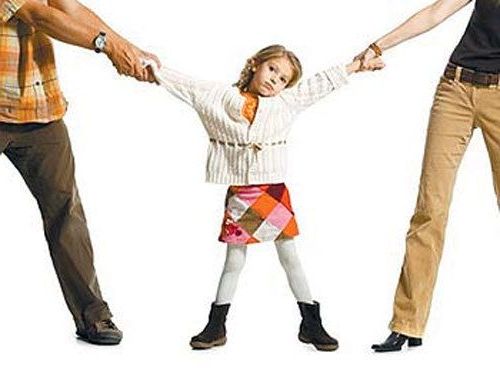 МБОУ-СОШ с. НовоникольскСтили семейного воспитания(информация для родителей)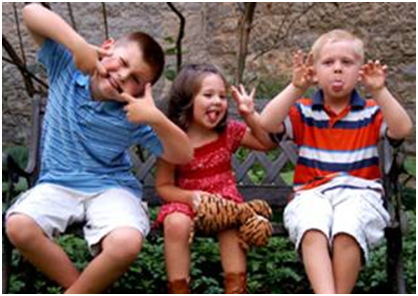 Подготовила:педагог-психолог Шкуренко И.В.Демократический стильсемейного воспитания-При демократическом стиле воспитания родители поощряют любую инициативу ребенка, самостоятельность, помогают им, учитывают их нужды и потребности. -Выражают ребенку свою любовь, доброжелательность, играют с ним на интересные ему темы.- Родители позволяют детям принимать участие в обсуждении семейных проблем и учитывают их мнение при принятии решений.- А так же в свою очередь требуют осмысленного поведения от детей, проявляют твердость и последовательность в соблюдении дисциплины.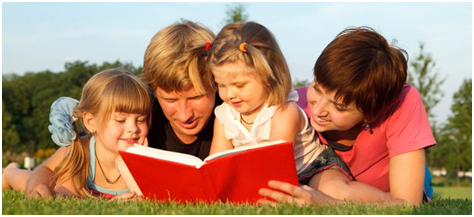 Авторитарный стиль семейного воспитания-    При авторитарном стиле воспитания родители подавляют инициативу ребенка, жестко руководят и контролируют его действия и поступки.  -    Воспитывая, используют физические наказания за малейшие проступки, принуждения, окрики, запреты.- Дети лишены родительской любви, ласки, заботы, сочувствия. -  Таких родителей заботит лишь то, чтобы ребенок вырос послушным и исполнительным. Но дети вырастают либо неуверенными в себе, робкими, невротизированными, неспособными постоять за себя либо, наоборот, агрессивными, авторитарными, конфликтными. -Такие дети с трудом адаптируются в социуме, окружающем мире.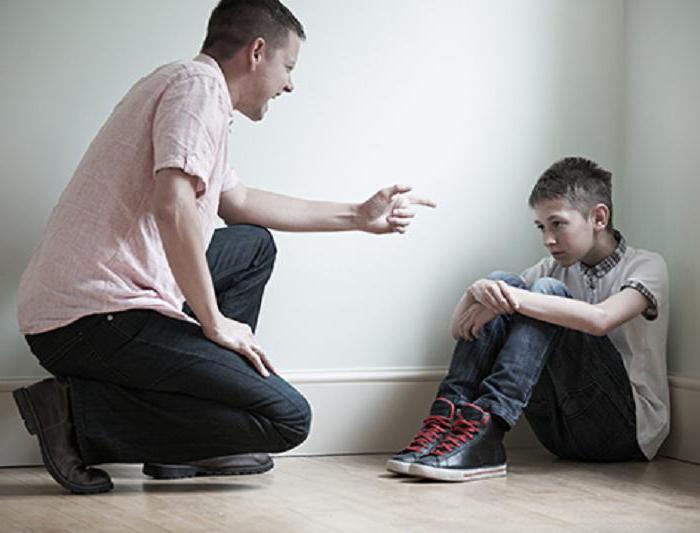 Либерально - попустительский стиль семейного воспитания (гипоопека)-  При либерально – попустительскомв стиле общение с ребенком строится на принципе вседозволенности. -Для самоутверждения ребенок использует капризы, требования «Дай!», «Мне!», «Хочу!», демонстративно обижается. -Ребенок не понимает слово «Надо!», указания и требования взрослых не выполняет.- Для родителей с либерально-попустительским стилем общения характерна неспособность или нежелание руководить, направлять ребенка.- Вследствие чего ребенок вырастает эгоистичным, конфликтным, постоянно недовольным окружающим.Гиперопекающий стиль семейного воспитания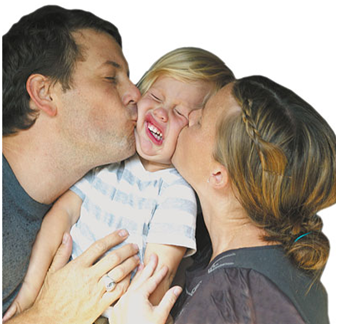 -При гиперопекающем стиле воспитания родители лишают ребенка самостоятельности в физическом, психическом, а так же социальном развитии. -Они постоянно находятся рядом с ним, решают за него проблемы.- Излишне заботятся и опекают его, боясь и тревожась за его здоровье.-Ребенок растет инфантильным, неуверенным в себе, невротизированным, тревожным.-В последствии у него возникают трудности в социализации.